Российская  Федерация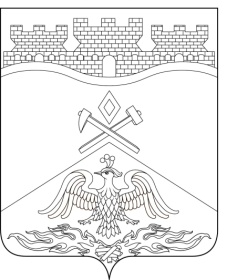 Ростовская  областьг о р о д   Ш а х т ы ГОРОДСКАЯ ДУМАРЕШЕНИЕ №263-го заседания городской Думы города ШахтыПринято 24 ноября 2020 годаО некоторых особенностях организации и проведения публичных слушаний в городе ШахтыВ соответствии со статьей 28 Федерального закона от 06.10.2003 № 131-ФЗ «Об общих принципах организации местного самоуправления в Российской Федерации», руководствуясь Указом Президента РФ от 11.05.2020 № 316 «Об определении порядка продления действия мер по обеспечению санитарно-эпидемиологического благополучия населения в субъектах Российской Федерации в связи с распространением новой коронавирусной инфекции (COVID-19)», Распоряжением Губернатора Ростовской области от 16.03.2020 № 43 «О введении режима повышенной готовности на территории Ростовской области и мерах по предотвращению распространения новой коронавирусной инфекции (2019-nCoV)», постановлением Правительства Ростовской области от 05.04.2020 № 272 «О мерах по обеспечению санитарно-эпидемиологического благополучия населения на территории Ростовской области в связи с распространением новой коронавирусной инфекции (COVID-19)», статьей 24 Устава муниципального образования «Город Шахты», в целях дальнейшего обеспечения санитарно-эпидемиологического благополучия населения города Шахты при проведении публичных процедур в условиях угрозы возникновения чрезвычайной ситуации и введении режима повышенной готовности, городская Дума города ШахтыРЕШИЛА:Установить, что на период введения режима повышенной готовности на территории Ростовской области публичные слушания по вопросам, установленным пунктами 1, 2, 21, 4, 5 части 1 статьи 3 «Порядка организации и проведения публичных слушаний в городе Шахты», утвержденным решением городской Думы города Шахты от 25.05.2006 № 205, проводятся с учетом требований о мерах по обеспечению санитарно-эпидемиологического благополучия населения на территории Ростовской области со следующими особенностями:участниками публичных слушаний с правом выступления могут быть: председатель городской Думы – глава города Шахты, депутаты городской Думы, глава Администрации города, председатель Контрольно-счетной палаты города Шахты, представители Администрации города и аппарата городской Думы, члены городского сообщества, обладающие избирательным правом, внесшие в письменной форме свои предложения по теме публичных слушаний в адрес их организатора  не позднее чем за три дня до даты их проведения;в день проведения публичных слушаний организатор обеспечивает регистрацию участников с правом выступления;члены городского сообщества, желающие присутствовать при проведении публичных слушаний без права выступления, допускаются в помещение, предназначенное для слушаний, при наличии письменного заявления, поданного в  адрес их организатора не позднее чем за три дня до даты их проведения и свободных мест в помещении согласно санитарным нормам;участники публичных слушаний, не соблюдающие санитарно-эпидемиологические требования в помещение для проведения публичных слушаний не допускаются. В случае прекращения режима повешенной готовности на территории Ростовской области процедуры публичных слушаний, начатые в соответствии с частью 1 настоящего решения, подлежат завершению в порядке, установленном для проведения публичных слушаний в городе Шахты.Настоящее решение вступает в силу со дня его официального опубликования.Контроль за исполнением настоящего решения возложить на и.о. первого заместителя главы Администрации города Шахты А.В. Тушминцева и комитет городской Думы города Шахты по местному самоуправлению и молодежной политике (О.Н. Данилов).Председатель городской Думы - глава города Шахты	                                                                              А. Горцевской24 ноября 2020 годаРазослано: Управлению региональной и муниципальной политики
Правительства РО, Администрации г.Шахты, прокуратуре, СМИ, дело.